TRUNK OR TREAT 2019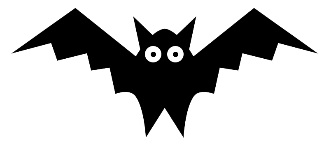 SATURDAY, OCTOBER 19 AT THE RAY TOWNSHIP PARK.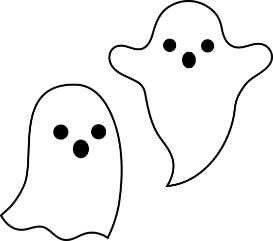 Set up starting at 5:00 pm. All cars must be parked by 6:30pm.                                NO entry after 6:30pm. Trunk or treat will start at 7pm.Our DJ will be playing Halloween music from 6pm to 8pm.Please be prepared to give away 250+ treats. Bring a flashlight!!!KINDLY NOTE THAT IF YOU DO NOT HAVE A PRE-REGISTERED CAR FOR THIS EVENT AND YOU WOULD LIKE TO PARTICIPATE WE ASK THAT YOU DONATE A BAG OF CANDY TO THE LIBRARY, WHICH WILL BE HANDED OUT DURING THE EVENT. YOU WILL NOT BE ALLOWED IN THE PARK WITHOUT PRIOR REGISTRATION. THANK YOU FOR UNDERSTANDING.
This event is free and open to Ray Township residents and non-residents, REGISTRATION IS REQUIRED by October 16th. You can register at www.raytwp.org, the Township offices during business hours, call 586-749-5171, or online at https://docs.google.com/forms/d/e/1FAIpQLSdWI7smEDznfrdG-7HN8Z1IPAqquH6vmvHAOKOBw4fuP-bCvw/viewform?usp=sf or send your registration form to cdemeulenaere@raytwp.org.
Ray Township Park, 64255 Wolcott Road, Ray Township, MI 48096.REGISTRATION FORMName and Last Name ___________________________________________________________Address ______________________________________________________________________Phone (                  ) _____________________________________________________________ Email (for candy count or weather issues updates) _____________________________________________________________________________How many people attending: 	Adults _________   Children __________Number of spaces (1 space = 1 car) ______________________________________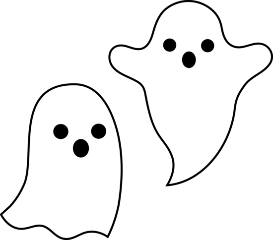 